Your recent request for information is replicated below, together with our response.Please, first of all, accept my sincere apologies for the delay in providing a response to your request.Please can you provide me with the following information for the most recent complete fiscal year:Total number of temporary workers engaged by your organization, broken down by department or function, if possible.The table below provides headcount as at 31 March 2023.Total annual expenditure on temporary workers, including a breakdown of costs by department or function, if possible.In response to this question, we can provide that the total expenditure on temporary, agency and contractors was £2,850,376.27Total number of agency suppliers (Preferred Suppliers/non-Preferred Suppliers) in your organisation’s labour supply chain OneDetails of any existing Managed Service Programme or Provider (MSP) and/or Vendor Management System (VMS) used to manage temporary workers:Name of the MSP and VMS - Sanderson Government and DefenceDate the contract was awarded - 7/09/2022 Date of contract expiration - expiry date 06/09/2024Name of the government procurement framework through which the MSP and VMS were procuredCrown Commercial Services, Non Clinical Temporary and Interim Staff FrameworkDetails of any upcoming retendering or renewal processes related to your MSP and VMS contractsN/AAnticipated date for the retendering or renewal process to commence.Name and contact information of the person responsible for overseeing the retendering or renewal process.It is not envisaged at this time that these will be renewed or re tenderedIf you require any further assistance please contact us quoting the reference above.You can request a review of this response within the next 40 working days by email or by letter (Information Management - FOI, Police Scotland, Clyde Gateway, 2 French Street, Dalmarnock, G40 4EH).  Requests must include the reason for your dissatisfaction.If you remain dissatisfied following our review response, you can appeal to the Office of the Scottish Information Commissioner (OSIC) within 6 months - online, by email or by letter (OSIC, Kinburn Castle, Doubledykes Road, St Andrews, KY16 9DS).Following an OSIC appeal, you can appeal to the Court of Session on a point of law only. This response will be added to our Disclosure Log in seven days' time.Every effort has been taken to ensure our response is as accessible as possible. If you require this response to be provided in an alternative format, please let us know.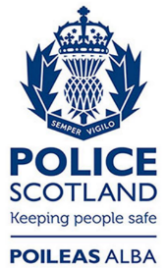 Freedom of Information ResponseOur reference:  FOI 23-1053Responded to:  22 May 2023DivisionTemporary contractAgency workerContractorD Division2C Division1Q Division1Contact Command Control Division17Corporate Services Division100442Criminal Justice Services Division6Partnerships Prevention & Community Wellbeing3Scottish Police Authority16Specialist  Crime Division13Total159442